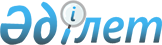 "2010-2012 жылдарға арналған Зырян ауданының бюджеті туралы" 2009 жылғы 28 желтоқсандағы N 25/5-IV шешіміне өзгерістер мен толықтырулар енгізу туралы
					
			Күшін жойған
			
			
		
					Шығыс Қазақстан облысы Зырян аудандық мәслихатының 2010 жылғы 21 қаңтардағы N 26/2-IV шешімі. Шығыс Қазақстан облысы Әділет департаментінің Зырян аудандық әділет басқармасында 2010 жылғы 04 ақпанда N 5-12-101 тіркелді. Қолданылу мерзімінің өтуіне байланысты күші жойылды (Зырян аудандық мәслихатының 2011 жылғы 23 ақпандағы № 08-06-48 хаты)

      Ескерту. Қолданылу мерзімінің өтуіне байланысты күші жойылды (Зырян аудандық мәслихатының 2011.02.23 № 08-06-48 хаты).      

Қазақстан Республикасы Бюджет кодексінің 109-бабына, «Қазақстан Республикасындағы жергілікті мемлекеттік басқару және өзін-өзі басқару туралы» Қазақстан Республикасы Заңының 6-бабы 1 тармағының 1) тармақшасына, «2010-2012 жылдарға арналған республикалық бюджет туралы» Қазақстан Республикасының Заңын іске асыру туралы» Қазақстан Республикасы Үкіметінің 2009 жылғы 22 желтоқсандағы № 2162 қаулысына, «2010-2012 жылдарға арналған облыстық бюджет туралы» 2009 жылғы 21 желтоқсандағы № 17/222-IV шешіміне өзгерістер мен толықтырулар енгізу туралы» (Нормативтік құқықтық актілерді мемлекеттік тіркеу тізілімінде 2010 жылғы 2 қаңтардағы тіркелген № 2525) Шығыс-Қазақстан облыстық мәслихат сессиясының 2010 жылғы 15 қаңтардағы № 18/237-IV шешіміне, «Жергілікті атқарушы органдардың штаттық санының құрылымы мен лимиттері туралы» Зырян ауданы әкімдігінің 2009 жылғы 17 қарашадағы № 350 қаулысына өзгерістер енгізу туралы» Зырян ауданы әкімдігінің 2010 жылғы 21 қаңтардағы № 467 қаулысына сәйкес, Зырян ауданының мәслихаты ШЕШТІ:



      1. «2010-2012 жылдарға арналған Зырян ауданының бюджеті туралы» 2009 жылғы 28 желтоқсандағы № 25/5-IV шешіміне (Нормативтік құқықтық актілерді мемлекеттік тіркеу тізілімінде тіркелген нөмірі № 5-12-97 «Заря Востока» газетінің 2010 жылғы 21 қаңтарындағы № 3 санында жарияланды) мынадай өзгерістер мен толықтырулар енгізілсін:



      1) 1 тармақ мынадай редакцияда жазылсын: 

      "2010-2012 жылдарға арналған ауданның бюджеті 1, 2, 3 қосымшаларға сәйкес, соның ішінде 2010 жылға мынадай көлемде бекітілсін: 



      1) кірістер - 3051165 мың теңге, соның ішінде:



      салық түсімдері – 1663212 мың теңге;



      салық емес түсімдері – 12725 мың теңге;



      негізгі капиталды сатудан түсетін түсімдер - 20000 мың теңге;



      трансферттердің түсімдері - 1355228 мың теңге;



      2) шығындар - 3027305 мың теңге;



      3) таза бюджеттік кредит беру- 12464 мың теңге, соның ішінде:



      бюджеттік кредиттер – 12464 мың теңге;



      4) қаржы активтерімен жасалатын операциялар бойынша сальдо – 23860 мың теңге, соның ішінде:



      қаржы активтерін сатып алу – 23860 мың теңге;



      5) бюджет тапшылығы (профицит) – 12464 мың теңге;



      6) бюджет тапшылығын қаржыландыру (профицитті пайдалану) – 12464 мың теңге.";



      2) 1 қосымшаға мынадай өзгертулер енгізілсін:

      кірістер бойынша:



      «2647717» сандары «3051165» сандарына ауыстырылсын;



      «951780» сандары «1355228» сандарына ауыстырылсын;



      «951780» сандары «1355228» сандарына ауыстырылсын;



      «951780» сандары «1355228» сандарына ауыстырылсын;

      шығындар бойынша:



      «2647717» сандары «3027305» сандарына ауыстырылсын.



      «Жалпы сипаттағы мемлекеттік қызмет көрсетулер» 01 функционалдық тобы бойынша:



      «221547» сандары «233789» сандарына ауыстырылсын;



      «182963» сандары «195205» сандарына ауыстырылсын;



      «113366» сандары «125608» сандарына ауыстырылсын;



      «113366» сандары «123898» сандарына ауыстырылсын;



      «1710» сандарымен «Мемлекеттік органдарды материалдық-техникалық жабдықтау» жолы енгізілсін;



      «Білім» 04 функционалдық тобы бойынша:



      «1548424» сандары «1653579» сандарына ауыстырылсын;



      «1360916» сандары «1393927» сандарына ауыстырылсын;



      «1359147» сандары «1392158» сандарына ауыстырылсын;



      «1304390» сандары «1337401» сандарына ауыстырылсын;



      «73484» сандары «145626» сандарына ауыстырылсын;



      «2101» сандары «27835» сандарына ауыстырылсын;



      «67383» сандары «13793» сандарына ауыстырылсын;



      «25214» сандары «30528» сандарына ауыстырылсын;



      «31300» сандары «72396» сандарына ауыстырылсын;



      «Әлеуметтік көмек және әлеуметтік қамтамасыз ету» 06 функционалдық тобы бойынша: 



      «205432» сандары «302466» сандарына ауыстырылсын;



      «173905» сандары «265002» сандарына ауыстырылсын;



      «153714» сандары «244811» сандарына ауыстырылсын;



      «26692» сандары «38332» сандарына ауыстырылсын;



      «15549» сандары «19649» сандарына ауыстырылсын;



      «4500» сандары «20800» сандарына ауыстырылсын;



      «7866» сандары «9466» сандарына ауыстырылсын;



      «2207» сандарымен «Ұлы Отан соғысының 65 жылдық Жеңісіне орай Ұлы Отан соғысының қатысушылары мен мүгедектеріне жол жүруді қамтамасыз ету» жолы енгізілсін;



      «1000» сандары «56250» сандарына ауыстырылсын;



      «31527» сандары «37464» сандарына ауыстырылсын;



      «31527» сандары «37464» сандарына ауыстырылсын;



      «2964» сандары «8901» сандарына ауыстырылсын;



      «Тұрғын үй-коммуналдық шаруашылығы» 07 функционалдық тобы бойынша:



      «154987» сандары «278147» сандарына ауыстырылсын;



      «77472» сандары «200631» сандарына ауыстырылсын;



      «61487» сандары «184646» сандарына ауыстырылсын;



      «61487» сандары «184646» сандарына ауыстырылсын,



      «16474» сандары «16475» сандарына ауыстырылсын;



      «16474» сандары «16475» сандарына ауыстырылсын;



      «Мәдениет, спорт, туризм және ақпараттық кеңістік» 08 функционалдық тобы бойынша:



      «153213» сандары «161884» сандарына ауыстырылсын;



      «24393» сандары «33064» сандарына ауыстырылсын;



      «11122» сандары «19793» сандарына ауыстырылсын;



      «4329» сандары «13000» сандарына ауыстырылсын;



      «Ауыл, су, орман, балық шаруашылығы, ерекше қорғалатын табиғат аумақтары, қоршаған ортаны және жануарлар әлемін қорғау, жер қатынастары» 10 функционалдық тобы бойынша:



      «21949» сандары «39915» сандарына ауыстырылсын;



      «11721» сандары «17074» сандарына ауыстырылсын;



      «1760» сандарымен «Ауданның (облыстық маңызы бар қаланың) экономика және бюджеттік жоспарлау бөлімі» жолы енгізілсін;



      «1760» сандарымен «Республикалық бюджеттен берілетін нысаналы трансферттер есебінен елді мекендердің әлеуметтік сала мамандарын әлеуметтік қолдау шараларын іске асыру» жолы енгізілсін;



      «11721» сандарымен 462 «Ауданның (облыстық маңызы бар қаланың) ауыл шаруашылық бөлімі» жолы «15314» сандарымен 474 «Ауданның (облыстық маңызы бар қаланың) ауыл шаруашылығы және ветеринария бөлімі» жолына ауыстырылсын;



      «11721» сандарымен 001 «Ауыл шаруашылығы саласында жергілікті деңгейдегі мемлекеттік саясатты жүзеге асыру бойынша қызметтер» жолы «14468» сандарымен 001«Ауыл шаруашылығы және ветеринария салаларындағы жергілікті деңгейде мемлекеттік саясатты жүзеге асыру бойынша қызметтер» жолына ауыстырылсын;



      «846» сандарымен «Мемлекеттік органдарды материалдық-техникалық жабдықтау» жолы енгізілсін;



      «2331» сандары «14944» сандарына ауыстырылсын;



      «2331» сандары «7000» сандарына ауыстырылсын; 



      «2331» сандары «7000» сандарына ауыстырылсын;



      «7944» сандарымен 474 «Ауданның (облыстық маңызы бар қаланың) ауыл шаруашылығы және ветеринария бөлімі» жолы енгізілсін;



      «7944» сандарымен «Эпизоотияға қарсы шаралар жүргізу» жолы енгізілсін;



      «Көлік және коммуникация» 12 функционалдық тобы бойынша:



      «79322» сандары «118542» сандарына ауыстырылсын;



      «19580» сандары «58800» сандарына ауыстырылсын; 



      «19580» сандары «58800» сандарына ауыстырылсын; 



      «19580» сандары «58800» сандарына ауыстырылсын. 



      «Басқалар» 13 функционалдық тобы бойынша: 



      «68118» сандары «44258» сандарына ауыстырылсын;



      «61125» сандары «37265» сандарына ауыстырылсын;



      «52955» сандары «29095» сандарына ауыстырылсын;



      «23860» сандары «0» санына ауыстырылсын;



      III бөлім. «Таза бюджеттік несиелеу»:



      «0» саны «12464» сандарына ауыстырылсын;



      «12464» сандарымен «Бюджеттік кредиттер» жолы енгізілсін;



      «12464» сандарымен «Ауыл, су, орман, балық шаруашылығы, ерекше қорғалатын табиғат аумақтары, қоршаған ортаны және жануарлар әлемін қорғау, жер қатынастары» жолы енгізілсін;



      «12464» сандарымен «Ауыл шаруашылығы» жолы енгізілсін;



      «12464» сандарымен «Ауданның (облыстық маңызы бар қаланың) экономика және бюджеттік жоспарлау бөлімі» жолы енгізілсін;



      «12464» сандарымен «Селолық елді мекендерде әлеуметтік сала мамандарын әлеуметтік қолдау шараларын іске асыру үшін бюджеттік кредиттер» жолы енгізілсін;



      IV бөлім. «Қаржы активтерімен жасалатын операциялар бойынша сальдо»:



      «0» санын «23860» сандарына ауыстырылсын;



      «23860» сандарымен «Қаржы активтерін сатып алу» жолы енгізілсін;



      «23860» сандарымен «Басқалар» жолы енгізілсін;



      «23860» сандарымен «Басқалар» жолы енгізілсін;



      «23860» сандарымен «Ауданның (облыстық маңызы бар қаланың) қаржы бөлімі» жолы енгізілсін;



      «23860» сандарымен «Заңды тұлғалардың жарғылық капиталын құру және ұлғайту» жолы енгізілсін;



      V бөлім. «Бюджет тапшылығы (профицит)»:



      «0» санын «-12464» сандарына ауыстырылсын.



      VI бөлім. «Бюджет тапшылығын қаржыландыру (профицитті пайдалану)»:



      «0» санын «12464» сандарына ауыстырылсын;



      «12464» сандарымен «Қарыз түсімдері» жолы енгізілсін;



      «12464» сандарымен «Мемлекеттік ішкі қарыздар» жолы енгізілсін;



      «12464» сандарымен «Қарыз туралы келісім шарт» жолы енгізілсін;



      2) 2 қосымшаға келесі өзгертулер енгізілсін:

      шығындар бойынша:



      «2580816» сандары «2561624» сандарына ауыстырылсын.



      «Ауыл, су, орман, балық шаруашылығы, ерекше қорғалатын табиғат аумақтары, қоршаған ортаны және жануарлар әлемін қорғау, жер қатынастары» 10 функционалдық тобы бойынша:



      «13008» сандарымен 001 «Ауыл шаруашылығы саласында жергілікті деңгейдегі мемлекеттік саясатты жүзеге асыру бойынша қызметтер» жолы; 



      «13008» сандарымен 001 «Ауыл шаруашылығы және ветеринария салаларындағы жергілікті деңгейде мемлекеттік саясатты жүзеге асыру бойынша қызметтер» жолына ауыстырылсын;



      «13008» сандарымен 462 «Ауданның (облыстық маңызы бар қаланың) ауыл шаруашылық бөлімі» жолы 474 «13008» сандарымен 474 «Ауданның (облыстық маңызы бар қаланың) ауыл шаруашылығы және ветеринария бөлімі» жолына ауыстырылсын;



      «Басқалар» 13 функционалдық тобы бойынша: 



      «69187» сандары «49995» сандарына ауыстырылсын;



      «61196» сандары «42004» сандарына ауыстырылсын;



      «51960» сандары «32768» сандарына ауыстырылсын;



      «19192» сандары «0» санына ауыстырылсын;



      IV бөлім. «Қаржы активтерімен жасалатын операциялар бойынша сальдо»:



      «0» саны «19162» сандарына ауыстырылсын;



      «19162» сандарымен «Қаржы активтерін сатып алу» жолы енгізілсін;



      «19162» сандарымен «Басқалар» жолы енгізілсін;



      «19162» сандарымен «Басқалар» жолы енгізілсін;



      «19162» сандарымен «Ауданның (облыстық маңызы бар қаланың) қаржы бөлімі» жолы енгізілсін;



      «19162» сандарымен «Заңды тұлғалардың жарғылық капиталын құру және ұлғайту» жолы енгізілсін;



      3) 3 қосымшаға келесі өзгертулер енгізілсін:



      «Ауыл, су, орман, балық шаруашылығы, ерекше қорғалатын табиғат аумақтары, қоршаған ортаны және жануарлар әлемін қорғау, жер қатынастары» 10 функционалдық тобы бойынша:



      «13069» сандарымен 001 «Ауыл шаруашылығы саласында жергілікті деңгейдегі мемлекеттік саясатты жүзеге асыру бойынша қызметтер» жолы «13069» сандарымен 001 «Ауыл шаруашылығы және ветеринария салаларындағы жергілікті деңгейде мемлекеттік саясатты жүзеге асыру бойынша қызметтер» жолына ауыстырылсын; 



      «13069» сандарымен 462 «Ауданның (облыстық маңызы бар қаланың) ауыл шаруашылық бөлімі» жолы «13069» сандарымен 474 «Ауданның (облыстық маңызы бар қаланың) ауыл шаруашылығы және ветеринария бөлімі» жолына ауыстырылсын;



      4) осы қаулының 4 қосымшасына сәйкес 4 қосымша жаңа редакцияда жазылсын.



      5) 9-1 - 9-4 тармақтар келесі мазмұнда толықтырылсын:



      "9-1. 2010 жылға арналған аудандық бюджетте республикалық бюджеттен берілетін мына көлемдегі ағымдағы нысаналы трансферттер көлемде:



      «Өзін-өзі тану» оқулығын енгізу үшін, мектепке дейінгі ұйымдарды, орта,техникалық және кәсіптік, орта білімнен кейінгі ұйымдарын, біліктілік арттыру институттарын «Өзін-өзі тану» пәні бойынша оқу материалдарымен қамтамасыз етуге 5314 мың теңге;



      «Қазақстан Республикасында білім беруді дамытудың 2005-2010 жылдарға арналған» мемлекеттік бағдарламасын іске асыруға 33011 мың теңге,соның ішінде:



      Негізгі орта және жалпы орта білім беретін мемлекеттік мекемелердің физика, химия, биология кабинеттерін оқу құралдарымен жарақтандыруға 16388 мың теңге;



      Бастауыш, негізгі орта және жалпы орта білім беретін мемлекеттік мекемелерде лингафондық және мультимедиялық кабинеттер құруға 16623 мың теңге;



      Ең төменгі күнкөріс деңгейі мөлшерінің өсуіне байланысты мемлекеттік атаулы әлеуметтік көмек пен 18 жасқа дейінгі балаларға ай сайын мемлекеттік жәрдемақы төлеуге 5700 мың теңге, соның ішінде:



      Мемлекеттік атаулы әлеуметтік көмек төлеуге 4100 мың теңге;



      18 жасқа дейінгі балаларға мемлекеттік жәрдемақы төлеуге 1600 мың теңге;



      Медициналық-әлеуметтік мекемелерде күндізгі емделу бөлімшелерінің желісін дамытуға 16300 мың теңге;



      Ұлы Отан соғысының қатысушылары мен мүгедектеріне Ұлы Отан соғысындағы Жеңістің 65 жылдығына орай біржолғы материалдық көмек төлеуге және жол жүруін қамтамасыз етуге 57457 мың теңге, соның ішінде:



      Біржолғы материалдық көмек төлеуге 55250 мың теңге;



      Жол жүруін қамтамасыз етуге 2207 мың теңге;



      Ауылдық елді мекендерде әлеуметтік сала мамандарын әлеуметтік қолдау шараларын іске асыруға 1760 мың теңге, соның ішінде:



      Білім беру мамандарына 692 мың теңге;



      Денсаулық сақтау мамандарына 693 мың теңге;



      Тұрғын үйдің несиесі үшін қызмет 375 мың теңге;



      Ветеринария саласындағы жергілікті атқарушы органдардың бөлімшелерін ұстауға 15835 мың теңге;



      Эпизоотияға қарсы іс- шаралар жүргізуге 7944 мың теңге қаралсын.



      9-2. 2010 жылға арналған аудандық бюджетте өңірлік жұмыспен қамту және кадрларды қайта даярлау стратегиясын іске асыру аясында жұмыспен қамтуды қамтамасыз етуге мынадай іс-шараларды қаржыландыруға арналған ағымдағы нысаналы трансферттері көзделген: 



      Мектеп, емхана және басқа да әлеуметтік нысандарға күрделі және ағымдағы жөндеуге 81438 мың теңге, соның ішінде:



      Білім беру нысандарын күрделі және ағымдағы жөндеуге 66830 мың теңге;



      Әлеуметтік қамтамасыз ету нысанына күрделі және ағымдағы жөндеуге 5937 мың теңге;



      Мәдениет нысанын күрделі және ағымдағы жөндеу 8671 мың теңге;



      Инженерлік-коммуникациялық инфрақұрылымды жөндеуге және елді мекендерді жайластыруға 123160 мың теңге, соның ішінде:



      Сумен жабдықтауға 16694 мың теңге;



      Кәріз жөндеуге 43034 мың теңге;



      Жылумен жабдықтауға 53360 мың теңге;



      Жайластыруға 10072 мың теңге;



      Кенттердегі, ауылдардағы (селолардағы), ауылдық (селолық) округтердегі әлеуметтік жобаларды қаржыландыруға, мәдениет объектілерін ағымды жөндеуге 4669 мың теңге;



      Аудандық маңызы бар автомобиль жолдарын, қалалардың және елді мекендердің көшелерін жөндеуге және күтіп ұстауға 39220 мың теңге қаралсын.



      9-3. 2010 жылға арналған аудандық бюджетте республикалық бюджеттен әлеуметтік жұмыс орындары және жастар практикасы бағдарламасын кеңейтуге 11640 мың теңге көлемінде ағымдағы нысаналы трансферттер көзделсін. 



      9-4. Селолық елді мекендерде әлеуметтік сала мамандарын әлеуметтік қолдау шараларын іске асыру үшін республикалық бюджеттен берілетін кредиттер 2010 жылға арналған аудандық бюджет түсімдерінің құрамында 12464 мың теңге сомасында көзделсін.".



      2. Осы шешім 2010 жылғы 1 қаңтардан бастап қолданысқа енгізіледі.      Сессия төрайымы, 

      Зырян ауданының

      мәслихат хатшысы                           Г. Денисова

2010 жылғы 21 қаңтардағы № 26/2-ІV

Зырян ауданының мәслихат шешіміне

4 қосымша Қаладағы аудан, аудандық маңызы бар қала, кент, ауыл (село),

ауылдық (селолық) округі әкімдері аппараттарының бюджеттік

бағдарламаларының әкімгерлері бойынша шығыстар тізбесі      Экономика және бюджеттік

      жоспарлау бөлімінің бастығы                   Р. Хамитов
					© 2012. Қазақстан Республикасы Әділет министрлігінің «Қазақстан Республикасының Заңнама және құқықтық ақпарат институты» ШЖҚ РМК
				Функционалдық топФункционалдық топФункционалдық топФункционалдық топФункционалдық топСомасы (мың теңге)
Кіші функцияКіші функцияКіші функцияКіші функцияӘкімгеріӘкімгеріӘкімгеріБағдарламаБағдарламаБюджеттік бағдарлама әкімшілерінің атауы1Жалпы сипаттағы мемлекеттік қызметтер көрсету12560801Мемлекеттің басқарудың жалпы функцияларын орындайтын өкілді, атқарушы және басқа органдар125608123Қаладағы аудан, аудандық маңызы бар қала, кент, ауыл (село), ауылдық (селолық) округі әкімінің аппараты125608001Қаладағы аудан, аудандық маңызы бар қаланың, кент, ауыл (село), ауылдық (селолық) округ әкімінің қызметін қамтамасыз ету жөніндегі қызметтер123898Зырян қаласы әкімінің аппараты17802Серебрянск қ. әкімі аппараты16748Первороссийск селолық округі әкімінің аппараты 6223Парыгино селолық округі әкімінің аппараты6045Никольск селолық округі әкімінің аппараты5827Соловьево селолық округі әкімінің аппараты6090Средигорный селолық округі әкімінің аппараты6087Чапаево селолық округі әкімінің аппараты6455Березовск селолық округі әкімінің аппараты6780Северный селолық округі әкімінің аппараты6253Тұрғысын селолық округі әкімінің аппараты6367Зубовск к. әкімінің аппараты6190Жаңа Бұқтырма к. әкімінің аппараты9041Октябрьск к. әкімінің аппараты5712Малеевск селолық округі әкімінің аппараты7261Прибрежный к. әкімінің аппараты5017023Мемлекеттік органдарды материалдық-техникалық жарақтандыру1710Зырян қаласы әкімінің аппараты114Серебрянск қ. әкімі аппараты114Первороссийск селолық округі әкімінің аппараты 114Парыгино селолық округі әкімінің аппараты114Никольск селолық округі әкімінің аппараты114Соловьево селолық округі әкімінің аппараты114Средигорный селолық округі әкімінің аппараты114Чапаево селолық округі әкімінің аппараты114Березовск селолық округі әкімінің аппараты114Северный селолық округі әкімінің аппараты114Тұрғысын селолық округі әкімінің аппараты114Зубовск к. әкімінің аппараты114Жаңа Бұқтырма к. әкімінің аппараты114Октябрьск к. әкімінің аппараты114Малеевск селолық округі әкімінің аппараты1144Білім беру7177101Мектепке дейінгі тәрбие және оқыту42167123Қаладағы аудан, аудандық маңызы бар қала, кент, ауыл (село), ауылдық (селолық) округ әкімінің аппараты42167004Мектепке дейінгі тәрбие ұйымдарын қолдау42167Октябрьск к. әкімінің аппараты9927Серебрянск қ. әкімінің аппараты14560Жаңа Бұқтырма к. әкімінің аппараты1768002Жалпы бастауыш, негізгі орта, жалпы орта білім беру1769123Қаладағы аудан, аудандық маңызы бар қала, кент, ауыл (село), ауылдық (селолық) округ әкімінің аппараты1769005Ауылдық (селолық) жерлерде балаларды мектепке дейін тегін алып баруды және кері алып келуді ұйымдастыру1769Березовское селолық округі әкімінің аппараты1035Октябрьск к. әкімінің аппараты147Жаңа Бұқтырма к. Әкімінің аппараты58709Бiлiм беру саласындағы өзге де қызметтер27835123Қаладағы аудан, аудандық маңызы бар қала, кент, ауыл (село), ауылдық (селолық) округ әкімінің аппараты27835018Өңірлік жұмыспен қамту және кадрларды қайта даярлау стратегиясын іске асыру шеңберінде білім беру объектілерін күрделі, ағымды жөндеу27835Республикалық бюджеттен берілетін трансферттер есебiнен25734Серебрянск қ. әкімінің аппараты278356Әлеуметтік көмек және әлеуметтік қамсыздандыру2019102Әлеуметтік көмек20191123Қаладағы аудан, аудандық маңызы бар қала, кент, ауыл, (село), ауылдық (селолық) округ әкімінің аппараты20191003Мұқтаж азаматтарға үйінде әлеуметтік көмек көрсету (селолық кент округтері)20191Серебрянск қ. әкімінің аппараты7988Первороссийск селолық округі әкімінің аппараты 830Парыгино селолық округі әкімінің аппараты770Соловьево селолық округі әкімінің аппараты264Северный селолық округі әкімінің аппараты862Тұрғысын селолық округі әкімінің аппараты1659Зубовск к. әкімінің аппараты462Жаңа Бұқтырма к. әкімінің аппараты 2440Октябрьск к. әкімінің аппараты1147Малеевск селолық округі әкім аппараты1367Прибрежный к. әкім аппараты24027Тұрғын үй - коммуналдық шаруашылық3404103Елді мекендерді көркейту34041123Қаладағы аудан, аудандық маңызы бар қала, кент, ауыл (село), ауылдық (селолық) округ әкімінің аппараты34041008Елді мекендердің көшелерін жарықтандыру 15553Зырян қаласы әкімінің аппараты13001Средигорный селолық округі әкімінің аппараты30Чапаево селолық округі әкімінің аппараты30Тұрғысын селолық округі әкімінің аппараты28Жаңа Бұқтырма к. әкімінің аппараты154Серебрянск қ. әкімінің аппараты2310009Елді мекендердің санитариясын қамтамасыз ету 13172Зырян қаласы әкімінің аппараты11702Первороссийск селолық округі әкімінің аппараты 28Парыгино селолық округі әкімінің аппараты33Никольск селолық округі әкімінің аппараты28Соловьево селолық округі әкімінің аппараты28Средигорный селолық округі әкімінің аппараты28Чапаево селолық округі әкімінің аппараты28Березовский селолық округі әкімінің аппараты28Северный селолық округі әкімінің аппараты22Тұрғысын селолық округі әкімінің аппараты28Зубовск к. әкімінің аппараты33Жаңа Бұқтырма к. әкімінің аппараты62Октябрьск к. әкімінің аппараты32Малеевск селолық округі әкімінің аппараты34Прибрежный к. әкімінің аппараты28Серебрянск қ. әкімінің аппараты1030010Жерлеу орындарын күтіп – ұстау және туысы жоқ адамдарды жерлеу2693Зырян қаласы әкімінің аппараты2307Серебрянск қ. әкімінің аппараты386011Елді мекендерді көркейту және көгаландыру2623Зырян қаласы әкімінің аппараты2297Серебрянск қаласы әкімінің аппараты32612Көлік және коммуникациялар11854201Автомобиль көлігі59742123Қаладағы аудан, аудандық маңызы бар қала, кент, ауыл (село), ауылдық (селолық) округ әкімінің аппараты59742013Аудандық маңызы бар қалаларда, кенттерде, ауылдарда (селоларда), ауылдық (селолық) округтерде автомобиль жолдарының жұмыс істеуін қамтамасыз ету 59742Зырян қаласы әкімінің аппараты29471Серебрянск қ. әкімінің аппараты7975Селолық, кент округтерінің аппараттары22296Первороссийск селолық округі әкімінің аппараты500Парыгино селолық округі әкімінің аппараты2500Никольск селолық округі әкімінің аппараты2500Соловьево селолық округі әкімінің аппараты2000Средигорный селолық округі әкімінің аппараты2000Чапаево селолық округі әкімінің аппараты1471Березовск селолық округі әкімінің аппараты2000Северный селолық округі әкімінің аппараты3460Тұрғысын селолық округі әкімінің аппараты100Зубовск к. әкімінің аппараты1300Жаңа Бұқтырма к. әкімінің аппараты500Октябрьск к. әкімінің аппараты111Малеевск селолық округі әкімінің аппараты3000Прибрежный к. әкімінің аппараты85409Көлiк және коммуникациялар саласындағы өзге де қызметтер58800123Қаладағы аудан, аудандық маңызы бар қала, кент, ауыл (село), ауылдық (селолық) округ әкімінің аппараты58800020Өңірлік жұмыспен қамту және кадрларды қайта даярлау стратегиясын іске асыру шеңберінде елді-мекендер көшелерін жөндеу және ұстау58800Зырян қаласы әкімінің аппараты58800